GOVERNO DO ESTADO DE SÃO PAULO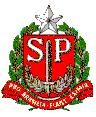 SECRETARIA DE ESTADO DA EDUCAÇÃO           Diretoria de Ensino – Região Leste 5EE. _______________________________________________ Rua ____________________, ____ – Bairro _____________/São Paulo-SP                 Fone : __________________PORTARIA DE AUTORIZAÇÃO PARA GOZO DE LICENÇA PRÊMIO          O Diretor  da EE. _______________________, à vista do requerimento em anexo, e no uso da competência que lhe foi conferida pelo inciso X do artigo 72 do Decreto 17.329/81, e nos termos dos artigos 209 e 214 da Lei nº. 10.261/68 AUTORIZA a seguinte Licença - Prêmio a:_____________________________, RG _______________, Cargo/Função, SQC-II-QM, ______dias referentes ao período de __/__/___ a __/__/___, conforme Certidão expedida sob número ____/_____ – PULP ____/_____/_____.                  Ao CRH/NAP para extratar e publicar.São Paulo, ___de________ de 2016._______________________________PUBLICADO NO DOE. DE _____________, pág._____, Seção II.